Шановні батьки!Щоб запобігти порушенню емоційного стану дитини, яким часто супроводжується адаптація, усвідомте, що Ваше власне хвилювання передається дитині, тому заздалегідь познайомтесь з вихователями та особливостями організації життя в групах.Купуйте одяг, який дитина зможе одягнути або зняти самостійно (штани з еластичним поясом, сорочки з великими ґудзиками светри з широким коміром).Найважливіше – це підготувати дитину до спілкування з іншими дітьми й дорослими. У цьому Вам допоможуть рідні й близькі, які можуть доглядати певний час за вашою дитиною, коли Ви не надовго відлучаєтеся. Вона в майбутньому легко зможе переносити розлуку з Вами.Дайте дитині позитивну перспективу: розкажіть, що в дитсадку багато іграшок, діток і їм там дуже добре, цікаво весело.Якнайчастіше відвідуйте парки, дитячі майданчики, привчайте до гри в пісочницях, ходіть на дні народження друзів, новорічні свята, де є її однолітки.Підпорядкуйте домашній режим до режиму дитячого садку, особливо додержуйтеся часу вкладання до сну і періодів харчування.Навчіть дитину елементарних навичок самообслуговування. Потурбуйтесь про нервову систему дитину. В перші дні перебування не залишайте малюка на цілий день у дитсадку.Повідомте вихователів про звички та вподобання Вашого малюка, про особливості здоров’я, поведінки, харчування.Пограйте з дитиною та з домашніми іграшками в дитячий садок, розподіліть ролі дітей, вихователів. Нехай іграшка знайде собі друзів і через неї спробуйте вирішити проблеми, що виникають у дитини, оцінюйте гру на позитивні результати.Тримайте тісний зв'язок з персоналом групи, і будьте певні, що працівники зуміють прийняти і зрозуміти Вашу дитину, і дбатимуть про неї.Якщо раптом через місяць Ваша дитина ще не звикла до дитячого садку, перевірте список рекомендацій і спробуйте виконати ті рекомендації, про які Ви забули. Пам’ятайте, що на звикання дитини до дитячого садку може знадобитися до півроку. Краще, якщо на цей період у родини буде можливість підлаштуватися до особливостей адаптації свого маля.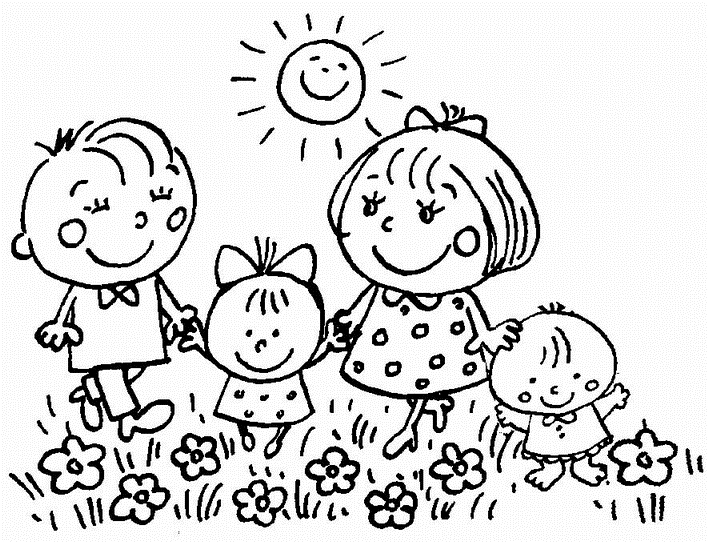 